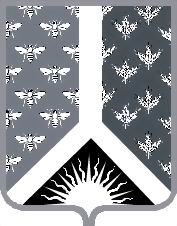 СОВЕТ НАРОДНЫХ ДЕПУТАТОВ НОВОКУЗНЕЦКОГО МУНИЦИПАЛЬНОГО РАЙОНАР Е Ш Е Н И Еот 22 апреля 2014 года  № 79О проведении в Новокузнецком муниципальном районе акции по посадке деревьев «ОДИН ЖИТЕЛЬ – ОДНО ДЕРЕВО»Рассмотрев представленную инспектором-экологом администрации Новокузнецкого муниципального района Тарасовой Е. А. информацию о проведении в Новокузнецком муниципальном районе акции по посадке деревьев «ОДИН ЖИТЕЛЬ – ОДНО ДЕРЕВО», и руководствуясь статьей 27 Устава муниципального образования «Новокузнецкий муниципальный район», Совет народных депутатов Новокузнецкого муниципального района  Р Е Ш И Л:1. Информацию инспектора-эколога администрации Новокузнецкого муниципального района Тарасовой Е. А. о проведении в Новокузнецком муниципальном районе акции по посадке деревьев «ОДИН ЖИТЕЛЬ – ОДНО ДЕРЕВО» принять к сведению.2. Депутатам Совета народных депутатов Новокузнецкого муниципального района в своих избирательных округах принять активное участие в акции по посадке деревьев «ОДИН ЖИТЕЛЬ – ОДНО ДЕРЕВО».3. Рекомендовать администрации Новокузнецкого муниципального района:1) планы озеленения населенных пунктов согласовать с отделом архитектуры и градостроительства администрации Новокузнецкого муниципального района, организациями коммунального комплекса, эксплуатирующими инженерные сети;2) требовать проведения озеленения придомовых территорий от управляющих жилищных компаний;3) для посадки выбирать качественный посадочный материал со здоровой корневой системой;4) выдерживать технологию посадки для обеспечения высокого процента приживаемости;5) для участия в акции по посадке деревьев «ОДИН ЖИТЕЛЬ – ОДНО ДЕРЕВО» привлечь широкие слои населения, включая подрастающее поколение, представителей общественных организаций;6) в единый день посадки деревьев провести эколого-просветительские мероприятия – выступления творческих коллективов, агитбригад, ветеранов;7) провести инвентаризацию скверов, созданных в честь наших земляков, защищавших Родину, обустроить памятники, обновить зеленые насаждения, создать аллеи ветеранов Великой Победы с их участием;8) проведение акции по посадке деревьев «ОДИН ЖИТЕЛЬ – ОДНО ДЕРЕВО» широко освещать в средствах массовой информации.4. Контроль за исполнением настоящего Решения возложить на комиссию по вопросам градостроительной и дорожной деятельности, коммунального хозяйства, транспорта и связи Совета народных депутатов Новокузнецкого муниципального района.5. Настоящее Решение вступает в силу со дня его принятия.Председатель Совета народных депутатов Новокузнецкого муниципального района                                                                      О. Г. Шестопалова                                                                   